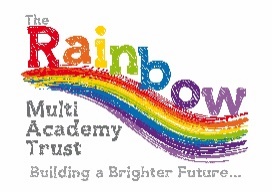 Rainbow Multi Academy TrustTeaching position at Penponds SchoolPlease call 01872 274351 if you have any questions on how to complete this form or if you require it in a different format or language. Please fill in all sections of the form using black ink/type.  You may add rows to the tables as required to provide additional space for information.  Please do not otherwise amend this application form. The information you provide will help us make a fair decision in the selection process. About youPlease fill in all sections of the form using black ink/type.  You may add rows to the tables as required to provide additional space for information.  Please do not otherwise amend this application form. The information you provide will help us make a fair decision in the selection process. About youPlease fill in all sections of the form using black ink/type.  You may add rows to the tables as required to provide additional space for information.  Please do not otherwise amend this application form. The information you provide will help us make a fair decision in the selection process. About youPlease fill in all sections of the form using black ink/type.  You may add rows to the tables as required to provide additional space for information.  Please do not otherwise amend this application form. The information you provide will help us make a fair decision in the selection process. About youTitle:Surname:First name(s):Home address:Home phone:Home address:Work phone:Home address::Postcode:Email:NI Number:DfE Number:Date available to take up positionDate available to take up positionDD/MM/YYYY:Your current or most recent employmentYour current or most recent employmentYour current or most recent employmentYour current or most recent employmentEmployer name:Job title:Employer address:Salary:Employer address:Start date:Employer address:Leave date:  (if applicable)  Reason for leaving:Main duties and responsibilities:Your previous employment in educationStart with the most recent first and work backwards. You must explain any gaps in your work history since you left education (e.g. unemployment; career breaks; voluntary work; travel etc).Start with the most recent first and work backwards. You must explain any gaps in your work history since you left education (e.g. unemployment; career breaks; voluntary work; travel etc).Start with the most recent first and work backwards. You must explain any gaps in your work history since you left education (e.g. unemployment; career breaks; voluntary work; travel etc).Start with the most recent first and work backwards. You must explain any gaps in your work history since you left education (e.g. unemployment; career breaks; voluntary work; travel etc).Start with the most recent first and work backwards. You must explain any gaps in your work history since you left education (e.g. unemployment; career breaks; voluntary work; travel etc).Dates   (dd/mm/yy)Dates   (dd/mm/yy)School/Employer & Number on rollJob title, duties and responsibilities including age range(s) taught and contracted hoursReason for leavingFromToSchool/Employer & Number on rollJob title, duties and responsibilities including age range(s) taught and contracted hoursReason for leavingOther employment or experience	Other employment or experience	Other employment or experience	Other employment or experience	Other employment or experience	Start with the most recent first and work backwards. You must explain any gaps in your work history since you left education (e.g. unemployment; career breaks; voluntary work; travel etc).Start with the most recent first and work backwards. You must explain any gaps in your work history since you left education (e.g. unemployment; career breaks; voluntary work; travel etc).Start with the most recent first and work backwards. You must explain any gaps in your work history since you left education (e.g. unemployment; career breaks; voluntary work; travel etc).Start with the most recent first and work backwards. You must explain any gaps in your work history since you left education (e.g. unemployment; career breaks; voluntary work; travel etc).Start with the most recent first and work backwards. You must explain any gaps in your work history since you left education (e.g. unemployment; career breaks; voluntary work; travel etc).Dates   (mm/yy)Dates   (mm/yy)Employer 
or  
Reason for gapJob title, duties and responsibilitiesReason for leavingFromToEmployer 
or  
Reason for gapJob title, duties and responsibilitiesReason for leavingQualifications achieved from secondary, higher and further educationQualifications achieved from secondary, higher and further educationQualifications achieved from secondary, higher and further educationQualifications achieved from secondary, higher and further educationQualifications achieved from secondary, higher and further educationQualifications achieved from secondary, higher and further educationType of qualification (GCSE, NVQ, Degree etc.)Subject title of qualificationSubject title of qualificationGradeGradeDate achieved(dd/mm/yy)Other relevant training, courses and self-development Other relevant training, courses and self-development Other relevant training, courses and self-development Other relevant training, courses and self-development Other relevant training, courses and self-development Other relevant training, courses and self-development Name of provider/collegeName of provider/collegeTitle of course/trainingTitle of course/trainingQualification (if relevant)Qualification (if relevant)Your supporting statementThis important part of your application will be used to decide if you meet the criteria and should be shortlisted for interview. Refer to the role information supplied and tell us how your skills and experience match. You may also wish to include details of any interests, experience, responsibilities and philosophy of education and leadership which you consider relevant. Safeguarding children, young people and vulnerable adultsThe school is committed to safeguarding and promoting the welfare of children, young people; this is a commitment which we expect all staff and volunteers to share. The successful candidate will be required to have an enhanced disclosure and barring service check in line with the governors’ safer recruitment guidelines.Interview requirementsWe will make reasonable adjustments to help a person with disabilities through the application and selection process. If you have specific requirements for attending an interview, please let us know:ReferencesReferencesReferencesReferencesPlease provide 2 references. Do not use friends or relatives.  References will be taken up following notification to you if you are shortlisted for interview.Please provide 2 references. Do not use friends or relatives.  References will be taken up following notification to you if you are shortlisted for interview.Please provide 2 references. Do not use friends or relatives.  References will be taken up following notification to you if you are shortlisted for interview.Please provide 2 references. Do not use friends or relatives.  References will be taken up following notification to you if you are shortlisted for interview.Reference 1: This must be your current or most recent employer.Reference 1: This must be your current or most recent employer.Reference 2: A reference of your choice.Reference 2: A reference of your choice.Full name:Full name:Job title:Job title:Employer:Employer:Address:Address:Postcode:Postcode:Email:Email:Relationship to you:Relationship to you:Declaration of criminal convictionsDeclaration of criminal convictionsDeclaration of criminal convictionsDeclaration of criminal convictionsDeclaration of criminal convictionsThis post is exempt from the Rehabilitation of Offenders Act 1974 and you are therefore required to disclose all criminal convictions, including any which may be ‘spent’. You should also include details of any cautions, reprimands or final warnings.This post is exempt from the Rehabilitation of Offenders Act 1974 and you are therefore required to disclose all criminal convictions, including any which may be ‘spent’. You should also include details of any cautions, reprimands or final warnings.This post is exempt from the Rehabilitation of Offenders Act 1974 and you are therefore required to disclose all criminal convictions, including any which may be ‘spent’. You should also include details of any cautions, reprimands or final warnings.This post is exempt from the Rehabilitation of Offenders Act 1974 and you are therefore required to disclose all criminal convictions, including any which may be ‘spent’. You should also include details of any cautions, reprimands or final warnings.This post is exempt from the Rehabilitation of Offenders Act 1974 and you are therefore required to disclose all criminal convictions, including any which may be ‘spent’. You should also include details of any cautions, reprimands or final warnings.Have you ever been convicted of any criminal offence, whether ‘spent’ or ‘unspent’, as defined in the Rehabilitation of Offenders Act 1974 or do you have any charges pending?Have you ever been convicted of any criminal offence, whether ‘spent’ or ‘unspent’, as defined in the Rehabilitation of Offenders Act 1974 or do you have any charges pending?Have you ever been convicted of any criminal offence, whether ‘spent’ or ‘unspent’, as defined in the Rehabilitation of Offenders Act 1974 or do you have any charges pending?Have you ever been convicted of any criminal offence, whether ‘spent’ or ‘unspent’, as defined in the Rehabilitation of Offenders Act 1974 or do you have any charges pending?If yes, please provide details:      If yes, please provide details:      If yes, please provide details:      If yes, please provide details:      If yes, please provide details:      Have you ever been cautioned, reprimanded or received a final warning which although not considered to be criminal convictions and become ‘spent’ immediately, must be considered in relation to this exempt post?Have you ever been cautioned, reprimanded or received a final warning which although not considered to be criminal convictions and become ‘spent’ immediately, must be considered in relation to this exempt post?Have you ever been cautioned, reprimanded or received a final warning which although not considered to be criminal convictions and become ‘spent’ immediately, must be considered in relation to this exempt post?Have you ever been cautioned, reprimanded or received a final warning which although not considered to be criminal convictions and become ‘spent’ immediately, must be considered in relation to this exempt post?If yes, please provide details:      If yes, please provide details:      If yes, please provide details:      If yes, please provide details:      If yes, please provide details:      Any subsequent offer of employment will be subject to a criminal records check (disclosure request) from the Disclosure and Barring Service. This check will include details of cautions, reprimands or final warnings as well as convictions. Appointment will be subject to the information received from the DBS. I accept that if any of the information is found to be false or misleading I will be disqualified from appointment. Any subsequent offer of employment will be subject to a criminal records check (disclosure request) from the Disclosure and Barring Service. This check will include details of cautions, reprimands or final warnings as well as convictions. Appointment will be subject to the information received from the DBS. I accept that if any of the information is found to be false or misleading I will be disqualified from appointment. Any subsequent offer of employment will be subject to a criminal records check (disclosure request) from the Disclosure and Barring Service. This check will include details of cautions, reprimands or final warnings as well as convictions. Appointment will be subject to the information received from the DBS. I accept that if any of the information is found to be false or misleading I will be disqualified from appointment. Any subsequent offer of employment will be subject to a criminal records check (disclosure request) from the Disclosure and Barring Service. This check will include details of cautions, reprimands or final warnings as well as convictions. Appointment will be subject to the information received from the DBS. I accept that if any of the information is found to be false or misleading I will be disqualified from appointment. Any subsequent offer of employment will be subject to a criminal records check (disclosure request) from the Disclosure and Barring Service. This check will include details of cautions, reprimands or final warnings as well as convictions. Appointment will be subject to the information received from the DBS. I accept that if any of the information is found to be false or misleading I will be disqualified from appointment. Signature:Date:Disclosure of interestDisclosure of interestAre there any restrictions to you living and working in the UK which might affect your right to work for us (e.g. needing a work permit/visa)? NoIf yes, please provide details:      If yes, please provide details:      Canvassing of our employees (asking them to help you get this role), directly or indirectly, for any appointment will disqualify your application. Also, if you fail to declare any relationship with an employee of this establishment your application may be disqualified and, if appointed, you may be dismissed without notice.Canvassing of our employees (asking them to help you get this role), directly or indirectly, for any appointment will disqualify your application. Also, if you fail to declare any relationship with an employee of this establishment your application may be disqualified and, if appointed, you may be dismissed without notice.Are you related to, or have you formed any relationship (personal, financial or professional) with any current employee or School Governor? YesIf yes, please give details: If yes, please give details: Do you, your partner or family have any interests (personal, financial or professional) that may conflict with you doing this role? NoIf yes, please give details:      If yes, please give details:      Have you ever been the subject of a formal disciplinary procedure?  Have you ever been dismissed from any previous employment? NoIf yes, please give details:      If yes, please give details:      Your declarationYour declarationYour declarationYour declarationYour declarationYour declarationYour declarationI understand that any employment, if offered, will be subject to the information on this form being correct and I confirm that no valid information has been wilfully withheld. I understand that if I am appointed, I am liable to dismissal without notice if the information on this form is later proved to be inaccurate.I understand that any employment, if offered, will be subject to the information on this form being correct and I confirm that no valid information has been wilfully withheld. I understand that if I am appointed, I am liable to dismissal without notice if the information on this form is later proved to be inaccurate.I understand that any employment, if offered, will be subject to the information on this form being correct and I confirm that no valid information has been wilfully withheld. I understand that if I am appointed, I am liable to dismissal without notice if the information on this form is later proved to be inaccurate.I understand that any employment, if offered, will be subject to the information on this form being correct and I confirm that no valid information has been wilfully withheld. I understand that if I am appointed, I am liable to dismissal without notice if the information on this form is later proved to be inaccurate.I understand that any employment, if offered, will be subject to the information on this form being correct and I confirm that no valid information has been wilfully withheld. I understand that if I am appointed, I am liable to dismissal without notice if the information on this form is later proved to be inaccurate.I understand that any employment, if offered, will be subject to the information on this form being correct and I confirm that no valid information has been wilfully withheld. I understand that if I am appointed, I am liable to dismissal without notice if the information on this form is later proved to be inaccurate.I understand that any employment, if offered, will be subject to the information on this form being correct and I confirm that no valid information has been wilfully withheld. I understand that if I am appointed, I am liable to dismissal without notice if the information on this form is later proved to be inaccurate.Signature (applicant):Signature (applicant):Date:Date:Please sign and date if you are returning the form by post. If returning by email, you will be asked to sign a copy before any offer of employment is made.Please sign and date if you are returning the form by post. If returning by email, you will be asked to sign a copy before any offer of employment is made.Please sign and date if you are returning the form by post. If returning by email, you will be asked to sign a copy before any offer of employment is made.Please sign and date if you are returning the form by post. If returning by email, you will be asked to sign a copy before any offer of employment is made.Please sign and date if you are returning the form by post. If returning by email, you will be asked to sign a copy before any offer of employment is made.Please sign and date if you are returning the form by post. If returning by email, you will be asked to sign a copy before any offer of employment is made.Please sign and date if you are returning the form by post. If returning by email, you will be asked to sign a copy before any offer of employment is made.If you have completed this form on behalf of the applicant, please add your details:If you have completed this form on behalf of the applicant, please add your details:If you have completed this form on behalf of the applicant, please add your details:If you have completed this form on behalf of the applicant, please add your details:If you have completed this form on behalf of the applicant, please add your details:If you have completed this form on behalf of the applicant, please add your details:If you have completed this form on behalf of the applicant, please add your details:Name (printed):  Contact number:Contact number: